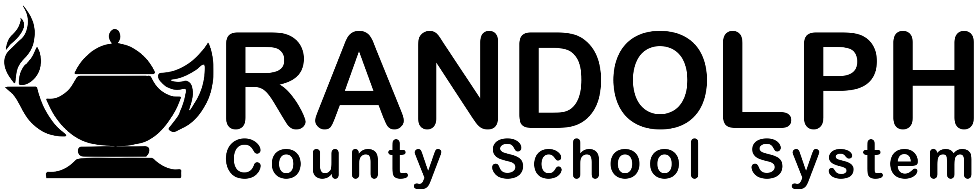 Retirement Information and Planning Sessions2019-2020 School YearOctober 3		3:45-4:45					C.O. Media LabNovember 7	9:00-10:00 & 3:45-4:45		C.O. Media LabDecember 5	3:45-4:45					C.O. Media LabJanuary 9		3:45-4:45					C.O. Media LabFebruary 13	3:45-4:45					C.O. Media LabMarch 19		9:00-10:00 & 3:45-4:45		C.O. Media LabApril 2			3:45-4:45					C.O. Media LabWho Should Attend?RCSS Certified and Classified employees considering retirement (Retirement Forms cannot be sent to the NC Retirement Office in Raleigh more than 120 days in advance of your retirement date.)What to Bring?You don’t need to bring anythingWhat Information to Expect?Pre-planning Retirement Forms (Resignation Form & Initiating Retirement Form 6)NC Retirement Handbook provided to all participantsPay-out InformationInsurance InformationTax Shelter InformationORBIT (Online Retirement Benefits through Integrated Technology) InformationPowerPoint -- Question & Answer SessionHow to Register for a Session?Interested employees must reserve a space at the beginning of the month for the session they wish to attend.  There will be limited seating each session.  Please contact Jane Skeen at (336) 633-5043 or jskeen@randolph.k12.nc.us to make your reservation.Who to Contact in HR for Specific Retirement Questions?Jane Moody Skeen – (336) 633-5043 or jskeen@randolph.k12.nc.ushttps://orbit.myncretirement.com